Publicado en Madrid el 23/05/2017 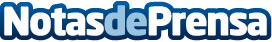 Unas 61.000 empresas deberán conectarse en tiempo real a la Agencia Tributaria para cumplir con el sistema SIILas empresas obligadas al SII deberán contar con una solución de software que les permita comunicarse en tiempo real con la Agencia TributariaDatos de contacto:PHC Software916611737Nota de prensa publicada en: https://www.notasdeprensa.es/unas-61-000-empresas-deberan-conectarse-en Categorias: Derecho Finanzas E-Commerce Recursos humanos http://www.notasdeprensa.es